Hier sind eine Reihe von Verständnisfragen zum Film ...                                       Name:_________________________Finde den Tippfehler in der Bildunterschrift zum Experiment.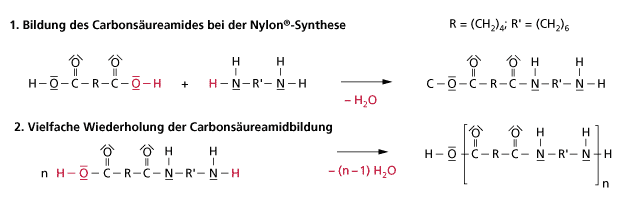 Beschreibe, welche Komponenten überschichtet werden?Wie funktioniert die sogenannte Polykondensation?Warum ist wahrscheinlich der Nylon-Faden nicht so reißfest, wie ein industriell gefertigter?AKKappenberg
Nylon - PolykondensationOC36a